The Child Safe Standards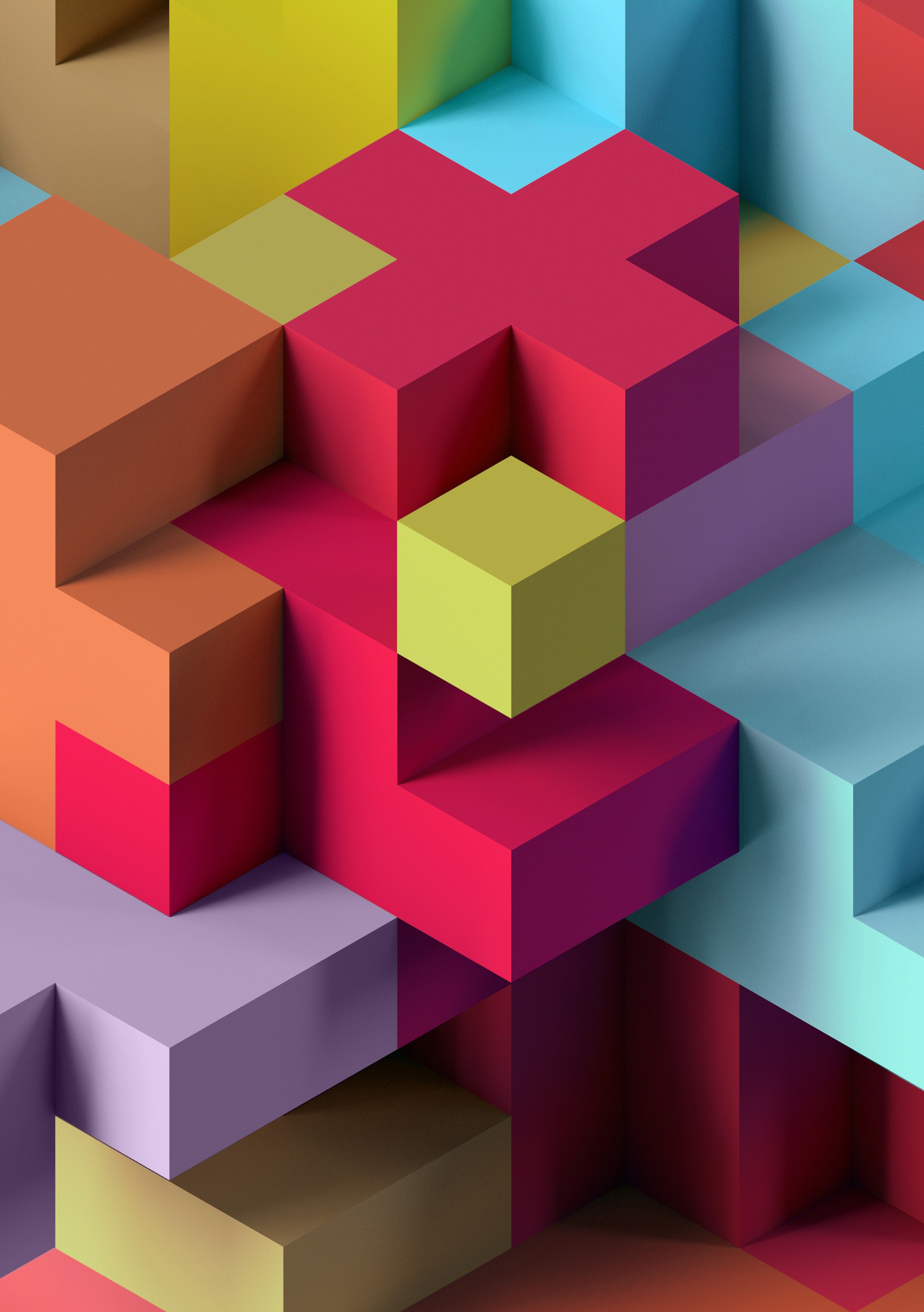 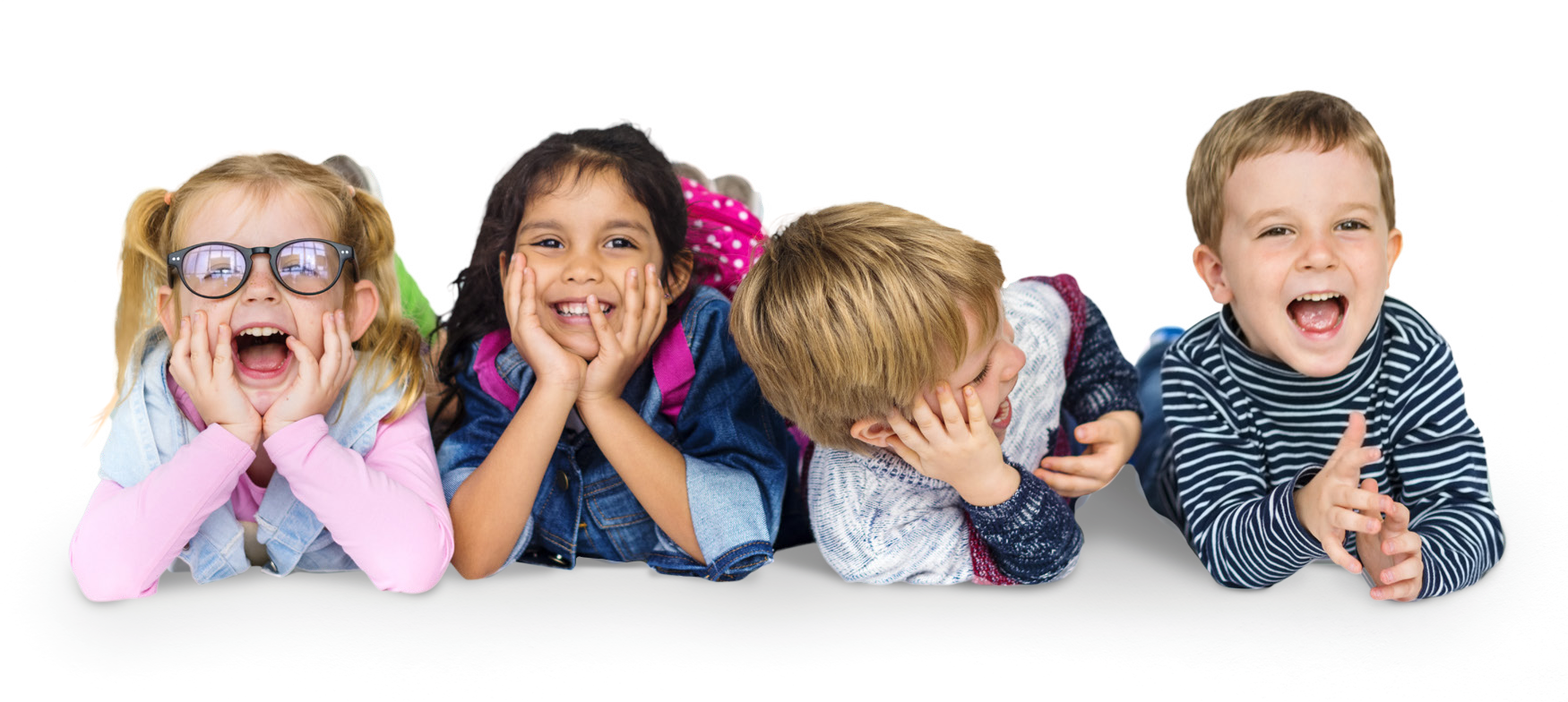 The Child Safe Standards recommended by the Royal Commission into Institutional Responses to Child Sexual Abuse provide a framework so organisations can create cultures and adopt strategies to keep children safe from harm.They:ehceulpltduraivl change in organisations earprinciple-based and outcome-focusedearflexible enough that they can be adapted by organisations of varying sizes and characteristics vaoid placing undue burden on organisations ghaenlpisaotrions address multiple risksebcaalauntcion and caringeara benchmark against which organisations can assess their child safe capability and set performance targets earof equal importance and are interrelatedFor more information on the Child Safe Standards or to arrange an information session please visit www.ocg.nsw.gov.au, contact childsafe@ocg.nsw.gov.au or phone 02 9286 7225The Child Safe StandardsSTANDARD 1: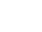 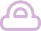 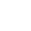 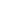 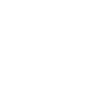 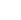 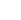 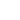 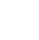 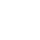 Child safety is embedded in organisational leadership, governance and cultureSTANDARD 2:Children participate in decisions affecting them and are taken seriouslySTANDARD 3:Families and communities are informed and involvedSTANDARD 4:Equity is upheld and diverse needs are taken into accountSTANDARD 5:People working with children are suitable and supportedSTANDARD 6:Processes to respond to complaints of child abuse are child focusedSTANDARD 7:Staff are equipped with the knowledge, skills and awareness to keep children safe through continual education and trainingSTANDARD 9:Implementation of the Child Safe Standards is continuously reviewed and improved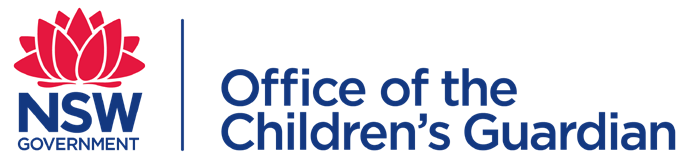 STANDARD 8:Physical and online environments minimise the opportunity for abuse to occurSTANDARD 10:Policies and procedures document how the organisation is child safe1ISBN: 978-0-6451877-6-2